      БАШҠОРТОСТАН РЕСПУБЛИКАҺЫ                                                     РЕСПУБЛИка БАШКОРТОСТАН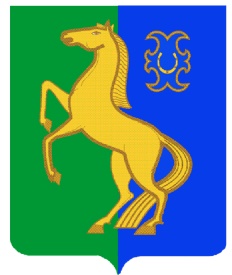                          ЙƏРМƏКƏЙ районы                                                                       администрация                   муниципаль РАЙОНЫның                                                              сельского поселения                     Усман-Ташлы АУЫЛ СОВЕТЫ                                               Усман-Ташлинский   сельсовет                   ауыл БИЛƏмƏҺе хакимиƏте                                                      муниципального  района                                                                                                                                           ЕРМЕКЕЕВСКий РАЙОН                                    ҠАРАР                                     № 10                         ПОСТАНОВЛЕНИЕ                                 « 07»  февраль  2024  й.                                                 « 07 »  февраля   2024  г.  Об утверждении реестра мест (площадок) накопления твердых коммунальных отходов на территории сельского поселения Усман-Ташлинский сельсовет муниципального район Ермекеевский район Республики Башкортостан         В целях обеспечения охраны окружающей среды и здоровья человека  на территории сельского поселения Усман-Ташлинский сельсовет муниципального район Ермекеевский район Республики Башкортостан, в соответствии с Федеральным законом от 06.10.2003 г. № 131-ФЗ «Об общих принципах организации местного самоуправления в Российской Федерации», Постановлением  Правительства Российской федерации от 31.08.2018 г. № 1039 «Об утверждении Правил обустройства мест (площадок) накопления твердых коммунальных отходов и ведения их реестра», Уставом сельского поселения Усман-Ташлинский сельсовет муниципального район Ермекеевский район Республики Башкортостан, ПОСТАНОВЛЯЮ:         1. Утвердить реестр мест (площадок) накопления твердых коммунальных отходов на территории сельского поселения Усман-Ташлинский сельсовет муниципального район Ермекеевский район Республики Башкортостан (Приложение №1).         2. Признать утратившим силу:         - Постановление № 66 от 18.10.2019 г. «Об утверждении реестра мест (площадок) накопления твердых коммунальных отходов в сельском поселении Усман-Ташлинский сельсовет  муниципального района  Ермекеевский район  Республики Башкортостан»;          3.  Настоящее   постановление   вступает  в  силу   после  его официального опубликования (обнародования).
          4. Настоящее постановление подлежит размещению в установленном порядке на  сайте сельского поселения. 
          5. Контроль за исполнением настоящего постановления оставляю за собой.       Глава сельского поселения       Усман-Ташлинский сельсовет                         Г.Г.Гибаева                                                                                                                                                                                         ПРИЛОЖЕНИЕ № 1                                                                                                                                                                                                                    к постановлению главы                                                                                                                                                                               сельского поселения                                                                                                                                                                                         Усман-Ташлинский  сельсовет                                                                                                                                                                                                                    муниципального района                                                                                                                                                                                    Ермекеевский район РБ                                                                                                                                                 № 10 от 07.02.2024 годаРеестр мест (площадок) накопления твердых коммунальных отходов в сельском поселении  Усман-Ташлинский сельсовет№ п/пАдрес нахождения места (площадки) накопления ТКОГеографические координаты нахождения места (площадки) накопления ТКОГеографические координаты нахождения места (площадки) накопления ТКОТехническая характеристика места (площадки) накопления ТКОТехническая характеристика места (площадки) накопления ТКОТехническая характеристика места (площадки) накопления ТКОТехническая характеристика места (площадки) накопления ТКОТехническая характеристика места (площадки) накопления ТКОТехническая характеристика места (площадки) накопления ТКОТехническая характеристика места (площадки) накопления ТКОТехническая характеристика места (площадки) накопления ТКОДанные о собственниках мест (площадок) накопления твердых коммунальных отходовДанные о собственниках мест (площадок) накопления твердых коммунальных отходовДанные о собственниках мест (площадок) накопления твердых коммунальных отходовДанные о собственниках мест (площадок) накопления твердых коммунальных отходовДанные о собственниках мест (площадок) накопления твердых коммунальных отходовДанные о собственниках мест (площадок) накопления твердых коммунальных отходовДанные о собственниках мест (площадок) накопления твердых коммунальных отходовДанные о собственниках мест (площадок) накопления твердых коммунальных отходовДанные об источниках образования ТКО, которые складируются в местах (на площадках) накопления ТКО№ п/пАдрес нахождения места (площадки) накопления ТКОГеографические координаты нахождения места (площадки) накопления ТКОГеографические координаты нахождения места (площадки) накопления ТКОТехническая характеристика места (площадки) накопления ТКОТехническая характеристика места (площадки) накопления ТКОТехническая характеристика места (площадки) накопления ТКОТехническая характеристика места (площадки) накопления ТКОТехническая характеристика места (площадки) накопления ТКОТехническая характеристика места (площадки) накопления ТКОТехническая характеристика места (площадки) накопления ТКОТехническая характеристика места (площадки) накопления ТКОдля юридических лицдля юридических лицдля юридических лицдля юридических лицдля юридических лицдля индивидуальных предпринимателейдля индивидуальных предпринимателейдля индивидуальных предпринимателейДанные об источниках образования ТКО, которые складируются в местах (на площадках) накопления ТКО№ п/пАдрес нахождения места (площадки) накопления ТКОширотадолготаИспользуемое покрытие (асфальт, грунт, иноеводонепроницаемое покрытие)Используемое покрытие (асфальт, грунт, иноеводонепроницаемое покрытие)Наличие огражденияНаличие огражденияПлощадь, кв.мКоличество контейнеров и бункеров, штОбъем контейнера и бункера, куб.м.полное наименование полное наименование ОГРН записи в ЕГРЮЛОГРН записи в ЕГРЮЛфактический адресфактический адресфамилия, имя, отчествоОГРН записи в ЕГРИПадрес регистрации по месту жительства1с.Усман-Ташлы, ул. Кидаш около д.253.5545608699334, 54.2754066992773бетонбетондада6,821,5Сельское поселение Усман-Ташлинский сельсоветСельское поселение Усман-Ташлинский сельсовет10202015823561020201582356РБ, Ермекеевский район, с. Усман-Ташлы ул. Центральная, 27РБ, Ермекеевский район, с. Усман-Ташлы ул. Центральная, 27ИЖС2с.Усман-Ташлы, ул. Центральная д.4653.5592384263873 54.2722836952333бетонбетондада6,821,5Сельское поселение Усман-Ташлинский сельсоветСельское поселение Усман-Ташлинский сельсовет10202015823561020201582356РБ, Ермекеевский район, с. Усман-Ташлыул. Центральная, 27РБ, Ермекеевский район, с. Усман-Ташлыул. Центральная, 27ИЖС3с.Усман-Ташлы, ул. Центральная д.2053.5623585386473 54.2698000339312бетонбетондада6,821,5Сельское поселение Усман-Ташлинский сельсоветСельское поселение Усман-Ташлинский сельсовет10202015823561020201582356РБ, Ермекеевский район, с. Усман-Ташлыул. Центральная, 27РБ, Ермекеевский район, с. Усман-Ташлыул. Центральная, 27ИЖС4с.Усман-Ташлы, ул. Молодежная д.2153.5595541204661 54.2681848882256бетондада6,86,821,51,5Сельское поселение Усман-Ташлинский сельсоветСельское поселение Усман-Ташлинский сельсовет10202015823561020201582356РБ, Ермекеевский район, с. Усман-Ташлыул. Центральная, 27ИЖС5с.Усман-Ташлы, ул. Пионерская д.1753.5631836481109 54.2657029277096бетондада6,86,821,51,5Сельское поселение Усман-Ташлинский сельсоветСельское поселение Усман-Ташлинский сельсовет10202015823561020201582356РБ, Ермекеевский район, с. Усман-Ташлыул. Центральная, 27ИЖС6с.Усман-Ташлы, ул. Суллинская д.2253.564556696271154.2621351166081бетондада6,86,821,51,5Сельское поселение Усман-Ташлинский сельсоветСельское поселение Усман-Ташлинский сельсовет10202015823561020201582356РБ, Ермекеевский район, с. Усман-Ташлыул. Центральная, 27ИЖС7с.Усман-Ташлы, ул. Казанская д.1353.568825181350254.2663327891449бетондада6,86,821,51,5Сельское поселение Усман-Ташлинский сельсоветСельское поселение Усман-Ташлинский сельсовет10202015823561020201582356РБ, Ермекеевский район, с. Усман-Ташлыул. Центральная, 27ИЖС8с.Усман-Ташлы, кладбище53.554014153778654.2709711710899бетондада6,86,821,51,5Сельское поселение Усман-Ташлинский сельсоветСельское поселение Усман-Ташлинский сельсовет10202015823561020201582356РБ, Ермекеевский район, с. Усман-Ташлыул. Центральная, 27кладбище9д. Аксаково, ул. Аксаково д.153.5378179166602 54.2868444372228бетондада6,86,821,51,5Сельское поселение Усман-Ташлинский сельсоветСельское поселение Усман-Ташлинский сельсовет10202015823561020201582356РБ, Ермекеевский район, с. Усман-Ташлыул. Центральная, 27ИЖС10с. Старошахово, ул. Центральная д.1053.5890341894902 54.2938697763087 бетондада6,86,821,51,5Сельское поселение Усман-Ташлинский сельсоветСельское поселение Усман-Ташлинский сельсовет10202015823561020201582356РБ, Ермекеевский район, с. Усман-Ташлыул. Центральная, 27ИЖС11с Старошахово, ул. Речвая д.753.5877709655664 54.2972373252696бетондадада6,821,51,5Сельское поселение Усман-Ташлинский сельсоветСельское поселение Усман-Ташлинский сельсовет10202015823561020201582356РБ, Ермекеевский район, с. Усман-Ташлыул. Центральная, 27ИЖС12с. Старошахово, ул. Речная д.2553.5846835374832 54.3011686079005 бетондадада6,821,51,5Сельское поселение Усман-Ташлинский сельсоветСельское поселение Усман-Ташлинский сельсовет10202015823561020201582356РБ, Ермекеевский район, с. Усман-Ташлыул. Центральная, 27ИЖС13с. Старошахово, ул. Речная д.2853.5836283333333 54.3044бетондадада6,821,51,5Сельское поселение Усман-Ташлинский сельсоветСельское поселение Усман-Ташлинский сельсовет10202015823561020201582356РБ, Ермекеевский район, с. Усман-Ташлыул. Центральная, 27ИЖС14с. Старошахово, ул. Школьная д.1453.5851988385114 54.2967072868504бетондадада6,821,51,5Сельское поселение Усман-Ташлинский сельсоветСельское поселение Усман-Ташлинский сельсовет10202015823561020201582356РБ, Ермекеевский район, с. Усман-Ташлыул. Центральная, 27ИЖС15с. Старошахово, ул. Школьная д.6053.5805070310583 54.290931698753бетондадада6,821,51,5Сельское поселение Усман-Ташлинский сельсоветСельское поселение Усман-Ташлинский сельсовет10202015823561020201582356РБ, Ермекеевский район, с. Усман-Ташлыул. Центральная, 27ИЖС16с. Старошахово, ул. Центральная д.4353.5942489653826 54.2965555051336бетондадада6,821,51,5Сельское поселение Усман-Ташлинский сельсоветСельское поселение Усман-Ташлинский сельсовет10202015823561020201582356РБ, Ермекеевский район, с. Усман-Ташлыул. Центральная, 27ИЖС17с. Старошахово, кладбище54.168453.4610бетондадада6,810,750,75Сельское поселение Усман-Ташлинский сельсоветСельское поселение Усман-Ташлинский сельсовет10202015823561020201582356РБ, Ермекеевский район, с. Усман-Ташлыул. Центральная, 27кладбище18с.Усман-Ташлы, ул. Центральная д.1353.5616819 54.2694475бетондадада6,821,51,5Сельское поселение Усман-Ташлинский сельсоветСельское поселение Усман-Ташлинский сельсовет10202015823561020201582356РБ, Ермекеевский район, с. Усман-Ташлыул. Центральная, 27школа, адм.19с.Усман-Ташлы, ул. МТМ54.133651666666753.569825грунтнетнетнет-10,750,75ООО «Байрак»ООО «Байрак»10502009582131050200958213РБ, Ермекеевский район, с. Усман-Ташлыул. Центральная, 27МТМ